ТЕРРИТОРИАЛЬНАЯ ИЗБИРАТЕЛЬНАЯ  КОМИССИЯг. КАРАБУЛАКП О С Т А Н О В Л Е Н И Е16 июля 2019 г.                                                                                   №56/110-4	                                                 г. КарабулакО регистрации уполномоченного представителя, выдвинутого Ингушским региональным  отделением ЛДПР по финансовым вопросамРассмотрев документы, представленные в территориальную избирательную комиссию г. Карабулак для регистрации уполномоченного представителя, выдвинутого Ингушским региональным  отделением ЛДПР по финансовым вопросам, на основании статьи  9 и части 7 статьи 90 Закона Республики Ингушетия «О муниципальных выборах в Республике Ингушетия», территориальная избирательная комиссия г.Карабулак постановляет: 1. Зарегистрировать уполномоченного представителя, выдвинутого Ингушским региональным  отделением ЛДПР по финансовым вопросам  Гадиева Ислама Геланиевича.2. Направить настоящее постановление в средства массовой информации для опубликования и разместить настоящее постановление на официальном сайте администрации г. Карабулак в сети «Интернет».Председательтерриториальной избирательной комиссии г. Карабулак                   А.М.АмхадовСекретарьтерриториальной избирательной комиссии г. Карабулак                              С.И.Плиев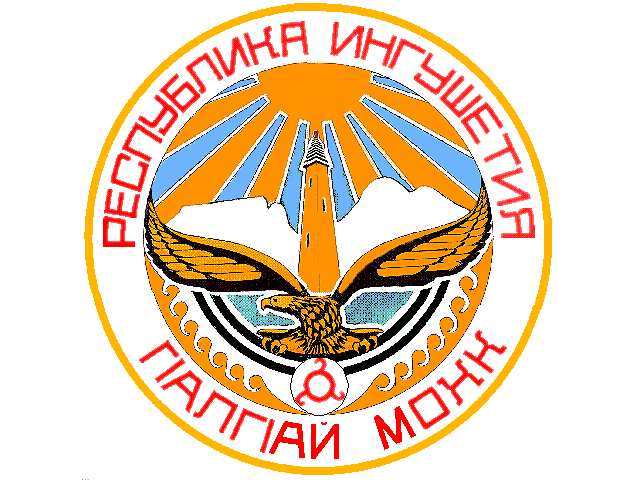 